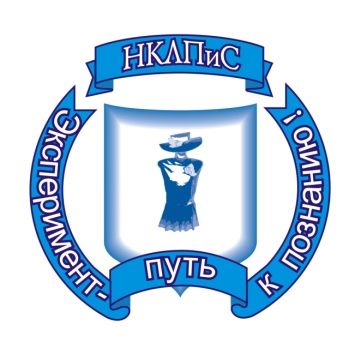 ПОЛОЖЕНИЕО ЕЖЕГОДНОЙ РЕГИОНАЛЬНОЙ ВЫСТАВКЕ-КОНКУРСЕТВОРЧЕСКИХ РАБОТ«Арт-Мобиле – 2019»Информационная справка: выставка-конкурс является традиционным образовательным событием, которое проводится в рамках реализации Программы воспитательной деятельности ГАПОУ НСО «Новосибирский колледж легкой промышленности и сервиса» «Воспитание национального самосознания обучающихся».Цель проведения выставки: развитие творческих способностей, познавательного интереса расширение кругозора и культурного поля подрастающего поколения.Задачи:мотивировать школьников и студентов организаций среднего профессионального образования к развитию своих творческих способностей;выявлять творческий потенциал в среде школьников и студентов СПО;реализовать приёмы профориентационной работы, применяя нестандартные организационные формы.К УЧАСТИЮ ПРИГЛАШАЮТСЯУчащиеся школ, студий, клубов и других учреждений дополнительного образования детей (в возрастных категориях 5-8 лет, 9-13 лет и 14-16 лет), студенты организаций среднего профессионального образования.ОСНОВНЫЕ НОМИНАЦИИТворческие работы могут быть представлены в разных видах искусства: живопись, графика, декоративно-прикладное искусство и др.):- графика;-эскиз одежды;- костюм;- фотоискусство;- живопись;- декоративно–прикладное искусство.УСЛОВИЯ УЧАСТИЯ В ВЫСТАВКЕ-КОНКУРСЕ1 На выставку принимаются творческие работы в количестве не более одного экспоната от одного участника (не более 3-х участников от одной организации*).Приём экспонатов производится с 01.03.19 до 04.04.2019 г.; экспонаты принимает Лаптева Ирина Геннадьевна в кабинете 409 (4 этаж).Срок экспонирования работ с 05.04.19 г. по 10.05.19 г.Справки по телефонам 342-16-47; 342-23-70, 8-953-858-33-99.*Каждый участник имеет право участвовать только в одной номинации.2 Экспонаты принимаются в эстетически оформленном виде (рамки, подставки и др.) с этикетками, содержащими минимальную информацию о работе: Ф.И.О. автора, Ф.И.О. руководителя, название, наименование образовательной организации.3 Монтаж экспонатов выполняется сотрудниками колледжа.4 Обязательна заявка на участие по образцу, представленному ниже (таблица на каждую работу отдельно).Заявка на участие в региональной выставке-конкурсе творческих работ«Арт-Мобиле - 2019»*Откуда прибыла работа______________________________________________________(наименование организации)*заявка заполняется полностью на каждую представленную работу отдельно.5. К каждой работе прилагается этикетка-информация (укрепляется на обратной стороне работы) по образцу:Заявки высылаются (или доставляются вместе с экспонатами) по адресу:630106, г. Новосибирск, ул. Зорге, 12,Государственное автономное профессиональное образовательное учреждение Новосибирской области «Новосибирский колледж легкой промышленности и сервиса».Телефоны: (8) 342-16-47 - приёмная ГАПОУ НСО «НКЛП и С»;8- 953-858-33-99 – координатор конкурса Ирина Геннадьевна Лаптева.Тел/факс: 342-66-98E-mail: ntlpis@mail.ru, sayirinalapteva@mail.ru - координатор конкурса Ирина Геннадьевна Лаптева.ЖЮРИОценка качества представленных экспонатов осуществляется членами жюри в составе:1 Шавнина Е.В., заместитель директора «НКЛП и С», сертифицированный эксперт чемпионата WSR;2 Лаптева И.Г., преподаватель высшей квалификационной  категории, руководитель центра  «Арт развитие», ведущий эксперт чемпионата WSR и WSR JUNIOR;3 Богданова Е.А., дизайнер, руководитель студии «Шкатулка аксессуаров», ведущий эксперт чемпионата WSR и WSR JUNIOR;4 Величко Н.В., руководитель студии «Мир дизайна», ведущий эксперт чемпионата WSR JUNIOR.ВЫСТАВКА-КОНКУРС ПРОВОДИТСЯС 05.04.19 г. по 10.05.19 г. в выставочном зале «НКЛП и С».УСЛОВИЯ НАГРАЖДЕНИЯ УЧАСТНИКОВ1По номинации «Графика» к награждению будут представлены работы:- за самую оригинальную графическую технику;- за самую гармоничную композицию;- за самую выразительную в чёрно – белом графическом решение.2 По номинации «Эскиз одежды» к награждению будут представлены работы:- за художественную выразительность и творческое решение;- за раскрытие темы.3 По номинации «Живопись» к награждению будут представлены работы:- за самую образную композицию;- за точное раскрытие темы;- за оригинальное цветовое решение.4 По номинации «Фотоискусство к награждению будут представлены работы: - за самую гармоничную композицию;- за самую выразительную композицию в чёрно-белом решении.5 По номинации «ДПИ» к награждению будут представлены работы:- за  декоративность композиционного решения;- за объёмное решение работы;- за самую оригинальную стилизацию;- за необычное творческое решение.6 По номинации «Костюм» к награждению будут представлены работы:- за выразительность образа;- за раскрытие темы;- за дизайнерское решение.Победители награждаются призами и дипломами, остальные участники выставки получают дипломы за участие.Организаторами предусмотрены специальные призы (включительно, приз зрительских симпатий), которые присуждает жюри по результатам выставки-конкурса за оригинальность, нестандартность и др.Важно! Победители региональной выставки-конкурса получают преимущественное право на поступление в «НКЛП и С».Автор(ы):Руководитель творческого  объединения:Возраст:Руководитель творческого  объединения:Соавтор(ы): (при отсутствии - прочерк)Руководитель творческого  объединения:Название работы:Руководитель учрежденияМатериал(ы):Руководитель учрежденияТехника(и):Учреждение (организация):Факс:Конт.тел.:e-mail:Дополнительное оформление (подставки,  драпировки и др.):Учреждение (организация):Факс:Конт.тел.:e-mail:Краткое описание работы (что изображено, какая  цветовая  гамма):Учреждение (организация):Факс:Конт.тел.:e-mail:Иванова Татьяна«Букет» акварель56х802007г.«НКЛП и С»Руководитель Петрова В.А.